ИЗБОРНИ ПРЕДМЕТ I	3.4.6.1.1. Организација и управљање у здравственој њези3.4.6.1.2. ДидактикаСтудент бира један предмет ИЗБОРНИ ПРЕДМЕТ II	3.4.6.2.1 . Здравствена њега у интернистичким гранама3.4.6.2.2. Здравствена њега у хируршким гранама3.4.6.2.3. Промоција здрава3.4.6.2.4. Аспекти употребе и дистрибуција лијекова у здравственим установама3.4.6.2.5. Организација здравствене његе онколошких болесника3.4.6.2.6. Методика наставе здравствене његеСтудент бира један предмет У избору предмета из изборне групе I и II студент је обавезан да бира предмет под истим редним бројем. На тај начин он се ближе опредјељује за праксу коју ће професионално обављати, а која ће бити у додатку диплому.                        Продекан за наставу                                                                                                                                                                        Проф .др Недељка Ивковић                                                                                                                                                                   _________________________________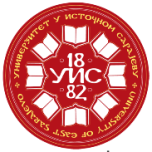 УНИВЕРЗИТЕТ У ИСТОЧНОМ САРАЈЕВУУНИВЕРЗИТЕТ У ИСТОЧНОМ САРАЈЕВУУНИВЕРЗИТЕТ У ИСТОЧНОМ САРАЈЕВУУНИВЕРЗИТЕТ У ИСТОЧНОМ САРАЈЕВУУНИВЕРЗИТЕТ У ИСТОЧНОМ САРАЈЕВУУНИВЕРЗИТЕТ У ИСТОЧНОМ САРАЈЕВУУНИВЕРЗИТЕТ У ИСТОЧНОМ САРАЈЕВУУНИВЕРЗИТЕТ У ИСТОЧНОМ САРАЈЕВУУНИВЕРЗИТЕТ У ИСТОЧНОМ САРАЈЕВУУНИВЕРЗИТЕТ У ИСТОЧНОМ САРАЈЕВУ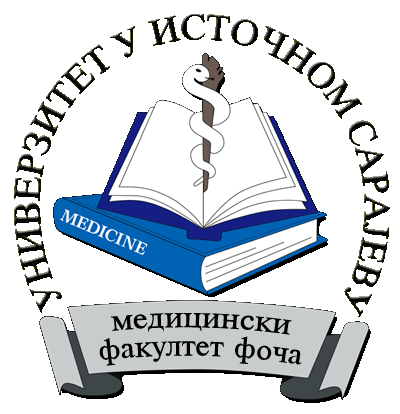 Студијски програмЗдравствена његаЗдравствена његаЗдравствена његаЗдравствена његаЗдравствена његаЗдравствена његаЗдравствена његаЗдравствена његаЗдравствена његаI ГОДИНА СТУДИЈАI ГОДИНА СТУДИЈАI ГОДИНА СТУДИЈАI ГОДИНА СТУДИЈАI ГОДИНА СТУДИЈАI ГОДИНА СТУДИЈАI ГОДИНА СТУДИЈАI ГОДИНА СТУДИЈАI ГОДИНА СТУДИЈАI ГОДИНА СТУДИЈАI ГОДИНА СТУДИЈАI ГОДИНА СТУДИЈАI ГОДИНА СТУДИЈАI ГОДИНА СТУДИЈАI ГОДИНА СТУДИЈАI ГОДИНА СТУДИЈАНАСТАВНИ ПРЕДМЕТИНАСТАВНИ ПРЕДМЕТИНАСТАВНИ ПРЕДМЕТИЧасова наставе недељноЧасова наставе недељноЧасова наставе недељноЧасова наставе недељноЧасова наставе годишњеЧасова наставе годишњеЧасова наставе годишњеСРССРСУкупно сати по предметуБрој     ECTS Услов заполагањеНАСТАВНИ ПРЕДМЕТИНАСТАВНИ ПРЕДМЕТИНАСТАВНИ ПРЕДМЕТИI сем.I сем.II сем.II сем.Часова наставе годишњеЧасова наставе годишњеЧасова наставе годишњеСПСРССРСУкупно сати по предметуБрој     ECTS Услов заполагањеБр.Шифра предметаНАЗИВ ПРЕДМЕТАПВПВПред.Вјеж.УкупноСРССРСУкупно сати по предметуБрој     ECTS Услов заполагање1ЗЊ-04-1-001-1Анатомија, хистологија и ембриологија3200453075-1051051806-2ЗЊ-04-1-002-1Биохемија1100151530402020903-3ЗЊ-04-1-003-1Хумана генетика2100301545-4545903-4ЗЊ-04-1-004-1Информатика у здравству1200153045-1515602-5ЗЊ-04-1-005-1Социологија200030030-3030602-6ЗЊ-04-1-006-1Медицинска етика200030030-6060903-7ЗЊ-04-1-007-1Увод у медицину и здравствену његу3300454590201001002107-8ЗЊ-04-1-008-2Физиологија са биофизиком003245307501051051806-9ЗЊ-04-1-009-2Микробиологија и имунологија00223030604050501505-10ЗЊ-04-1-010-2Социјална медицина0011151530-6060903-11ЗЊ-04-1-011-2Клиничка пракса I0005075758085852408-12ЗЊ-04-1-012-2Хигијена0021301545-1515602-13ЗЊ-04-1-013-2Мултидисциплинарна здравствена њега00131545606030301505-14ЗЊ-04-1-014-1ЗЊ-04-1-014-2Eнглески језик I 1111303060-90901505-Укупно активне наставеУкупно активне наставеУкупно активне наставеУкупно активне наставеУкупно активне наставеУкупно активне наставеУкупно активне наставе375375750240810810180060Стручна праксаПријемно одјељење: 2 седмицеКлиника или одјел за хирургију: 2 седмице Стручна праксаПријемно одјељење: 2 седмицеКлиника или одјел за хирургију: 2 седмице Стручна праксаПријемно одјељење: 2 седмицеКлиника или одјел за хирургију: 2 седмице Стручна праксаПријемно одјељење: 2 седмицеКлиника или одјел за хирургију: 2 седмице Стручна праксаПријемно одјељење: 2 седмицеКлиника или одјел за хирургију: 2 седмице Стручна праксаПријемно одјељење: 2 седмицеКлиника или одјел за хирургију: 2 седмице Стручна праксаПријемно одјељење: 2 седмицеКлиника или одјел за хирургију: 2 седмице Микробиолошка лабораторија: 1 седмица Биохемијска лабораторија: 1 седмицаМикробиолошка лабораторија: 1 седмица Биохемијска лабораторија: 1 седмицаМикробиолошка лабораторија: 1 седмица Биохемијска лабораторија: 1 седмицаМикробиолошка лабораторија: 1 седмица Биохемијска лабораторија: 1 седмицаМикробиолошка лабораторија: 1 седмица Биохемијска лабораторија: 1 седмицаМикробиолошка лабораторија: 1 седмица Биохемијска лабораторија: 1 седмицаМикробиолошка лабораторија: 1 седмица Биохемијска лабораторија: 1 седмицаII ГОДИНА СТУДИЈАII ГОДИНА СТУДИЈАII ГОДИНА СТУДИЈАII ГОДИНА СТУДИЈАII ГОДИНА СТУДИЈАII ГОДИНА СТУДИЈАII ГОДИНА СТУДИЈАII ГОДИНА СТУДИЈАII ГОДИНА СТУДИЈАII ГОДИНА СТУДИЈАII ГОДИНА СТУДИЈАII ГОДИНА СТУДИЈАII ГОДИНА СТУДИЈАII ГОДИНА СТУДИЈАII ГОДИНА СТУДИЈАНАСТАВНИ ПРЕДМЕТИНАСТАВНИ ПРЕДМЕТИНАСТАВНИ ПРЕДМЕТИЧасова недељноЧасова недељноЧасова недељноЧасова недељноЧасова наставе годишњеЧасова наставе годишњеЧасова наставе годишње    СПСРСУкупно сати по предметуБројECTSУслов заполагањеНАСТАВНИ ПРЕДМЕТИНАСТАВНИ ПРЕДМЕТИНАСТАВНИ ПРЕДМЕТИIII сем.III сем.IV сем.IV сем.Часова наставе годишњеЧасова наставе годишњеЧасова наставе годишње    СПСРСУкупно сати по предметуБројECTSУслов заполагањеБр.Шифра предметаНАЗИВ ПРЕДМЕТАПВПВПред.ВјежУкупно    СПСРСУкупно сати по предметуБројECTSУслов заполагање1ЗЊ-04-1-015-3Патологија и патофизиологија2200303060-1201806-2ЗЊ-04-1-016-3Фармакологија и токсикологија2100301545-1351806-3ЗЊ-04-1-017-3Геријатрија и њега старих230030457580251806-4ЗЊ-04-1-018-3Медицинска психологија1200153045-751204-5ЗЊ-04-1-019-3Епидемиологија1100151530-60903-6ЗЊ-04-1-020-4Заштита у радној средини и сигурност пацијента0021301545-751204-7ЗЊ-04-1-021-4Здравствена статистика0011151530-30602-8ЗЊ-04-1-022-4Клиничка пракса 20007010510540351806-9ЗЊ-04-1-023-4Пропедевтика и здравствена њега у клиничко-болничкој пракси0035457512040502107-10ЗЊ-04-1-024-4Инфективне болести и њега заразног болесника0022303060-1201806-11ЗЊ- 04-1-025-4Педијатрија и њега здравог и болесног дјетета002330457580251806ЗЊ-04-1-015-312ЗЊ-04-1-026-3ЗЊ-04-1-026-4Eнглески језик II1111303060-601204-Укупно активне наставеУкупно активне наставеУкупно активне наставеУкупно активне наставеУкупно активне наставеУкупно активне наставеУкупно активне наставе300450750240810180060Стручна пракса:Клиника за педијатрију: 2 седмицеПедијатрија у дому здравља: 1 седмицаСтручна пракса:Клиника за педијатрију: 2 седмицеПедијатрија у дому здравља: 1 седмицаСтручна пракса:Клиника за педијатрију: 2 седмицеПедијатрија у дому здравља: 1 седмицаСтручна пракса:Клиника за педијатрију: 2 седмицеПедијатрија у дому здравља: 1 седмицаСтручна пракса:Клиника за педијатрију: 2 седмицеПедијатрија у дому здравља: 1 седмицаСтручна пракса:Клиника за педијатрију: 2 седмицеПедијатрија у дому здравља: 1 седмицаСтручна пракса:Клиника за педијатрију: 2 седмицеПедијатрија у дому здравља: 1 седмицаЦентар за стара лица: 2 седмицаПородична медицина: 1 седмицаЦентар за стара лица: 2 седмицаПородична медицина: 1 седмицаЦентар за стара лица: 2 седмицаПородична медицина: 1 седмицаЦентар за стара лица: 2 седмицаПородична медицина: 1 седмицаЦентар за стара лица: 2 седмицаПородична медицина: 1 седмицаЦентар за стара лица: 2 седмицаПородична медицина: 1 седмицаIII ГОДИНА  СТУДИЈАIII ГОДИНА  СТУДИЈАIII ГОДИНА  СТУДИЈАIII ГОДИНА  СТУДИЈАIII ГОДИНА  СТУДИЈАIII ГОДИНА  СТУДИЈАIII ГОДИНА  СТУДИЈАIII ГОДИНА  СТУДИЈАIII ГОДИНА  СТУДИЈАIII ГОДИНА  СТУДИЈАIII ГОДИНА  СТУДИЈАIII ГОДИНА  СТУДИЈАIII ГОДИНА  СТУДИЈАIII ГОДИНА  СТУДИЈАIII ГОДИНА  СТУДИЈАНАСТАВНИ ПРЕДМЕТИНАСТАВНИ ПРЕДМЕТИНАСТАВНИ ПРЕДМЕТИЧасова недељноЧасова недељноЧасова недељноЧасова недељноЧасова наставе годишњеЧасова наставе годишњеЧасова наставе годишње    СПСРСУкупно сати по предметуБројECTSУслов заполагањеНАСТАВНИ ПРЕДМЕТИНАСТАВНИ ПРЕДМЕТИНАСТАВНИ ПРЕДМЕТИV сем.V сем.VI сем.VI сем.Часова наставе годишњеЧасова наставе годишњеЧасова наставе годишње    СПСРСУкупно сати по предметуБројECTSУслов заполагањеБр.Шифра предметаНАЗИВ ПРЕДМЕТАПВПВПред.Вјеж.Укупно    СПСРСУкупно сати по предметуБројECTSУслов заполагање1ЗЊ-04-1-027-5Интерна медицина и њега  интернистичких болесника230030457540651806-2ЗЊ-04-1-028-5Хирургија и њега хируршких болесника240030609040802107-3ЗЊ-04-1-029-5Гинекологија и акушерство и здравствена њега жене120015304540351204-4ЗЊ-04-1-030-5Психијатрија и њега психијатријских болесника120015304540351204-5ЗЊ-04-1-031-5Медицинска рехабилитација1100151530-60903-6ЗЊ-04-1-032-5Њега у примарној здравственој заштити и породици3400456010540652107-7ЗЊ-04-1-033-6Здравствено васпитање0022303060-901505ЗЊ-04-1-032-58ЗЊ-04-1-034-6Организација и менаџмент у здравству0032453075-1051806-9ЗЊ-04-1-035-6Клиничка пракса 3000507575-1051806-10ЗЊ-04-1-036-6Палијативна здравствена њега002230306040201204-11ЗЊ-04-1-037-6Њега онколошких болесника0011151530-60903-Изборни предмет0022303060-901505-Укупно активне наставеУкупно активне наставеУкупно активне наставеУкупно активне наставеУкупно активне наставеУкупно активне наставеУкупно активне наставе300450750240810180060Изборни предмети(Студент слуша и полаже    1      изборна предмета који улазе у укупно оптерећење студента)Изборни предмети(Студент слуша и полаже    1      изборна предмета који улазе у укупно оптерећење студента)Изборни предмети(Студент слуша и полаже    1      изборна предмета који улазе у укупно оптерећење студента)Изборни предмети(Студент слуша и полаже    1      изборна предмета који улазе у укупно оптерећење студента)Изборни предмети(Студент слуша и полаже    1      изборна предмета који улазе у укупно оптерећење студента)Изборни предмети(Студент слуша и полаже    1      изборна предмета који улазе у укупно оптерећење студента)Изборни предмети(Студент слуша и полаже    1      изборна предмета који улазе у укупно оптерећење студента)Изборни предмети(Студент слуша и полаже    1      изборна предмета који улазе у укупно оптерећење студента)Изборни предмети(Студент слуша и полаже    1      изборна предмета који улазе у укупно оптерећење студента)Изборни предмети(Студент слуша и полаже    1      изборна предмета који улазе у укупно оптерећење студента)Изборни предмети(Студент слуша и полаже    1      изборна предмета који улазе у укупно оптерећење студента)Изборни предмети(Студент слуша и полаже    1      изборна предмета који улазе у укупно оптерећење студента)Изборни предмети(Студент слуша и полаже    1      изборна предмета који улазе у укупно оптерећење студента)Изборни предмети(Студент слуша и полаже    1      изборна предмета који улазе у укупно оптерећење студента)Изборни предмети(Студент слуша и полаже    1      изборна предмета који улазе у укупно оптерећење студента)12ЗЊ-04-2-038-6Интрахоспиталне инфекције и њихова примјена0022303060-901505-13ЗЊ-04-2-039-6Здравствена њега код хитних стања0022303060-901505-14ЗЊ-04-2-040-6Медицинска документација/медицина заснована на доказима0022303060-901505-Стручна пракса:Клиника заинтерну медицину: 1 седмицаКлиника за офталмологију и ОРЛ: 1 седмицаКлиника за гинекологију: 1 седмицаКлиника за психијатрију: 1 седмицаСтручна пракса:Клиника заинтерну медицину: 1 седмицаКлиника за офталмологију и ОРЛ: 1 седмицаКлиника за гинекологију: 1 седмицаКлиника за психијатрију: 1 седмицаСтручна пракса:Клиника заинтерну медицину: 1 седмицаКлиника за офталмологију и ОРЛ: 1 седмицаКлиника за гинекологију: 1 седмицаКлиника за психијатрију: 1 седмицаСтручна пракса:Клиника заинтерну медицину: 1 седмицаКлиника за офталмологију и ОРЛ: 1 седмицаКлиника за гинекологију: 1 седмицаКлиника за психијатрију: 1 седмицаСтручна пракса:Клиника заинтерну медицину: 1 седмицаКлиника за офталмологију и ОРЛ: 1 седмицаКлиника за гинекологију: 1 седмицаКлиника за психијатрију: 1 седмицаСтручна пракса:Клиника заинтерну медицину: 1 седмицаКлиника за офталмологију и ОРЛ: 1 седмицаКлиника за гинекологију: 1 седмицаКлиника за психијатрију: 1 седмицаСтручна пракса:Клиника заинтерну медицину: 1 седмицаКлиника за офталмологију и ОРЛ: 1 седмицаКлиника за гинекологију: 1 седмицаКлиника за психијатрију: 1 седмицаКлиника за психијатрију: 1 седмицаСлужба породичне медицине: 1 седмицаОдјел за палијативну његу: 1 седмицаКлиника за психијатрију: 1 седмицаСлужба породичне медицине: 1 седмицаОдјел за палијативну његу: 1 седмицаКлиника за психијатрију: 1 седмицаСлужба породичне медицине: 1 седмицаОдјел за палијативну његу: 1 седмицаКлиника за психијатрију: 1 седмицаСлужба породичне медицине: 1 седмицаОдјел за палијативну његу: 1 седмицаКлиника за психијатрију: 1 седмицаСлужба породичне медицине: 1 седмицаОдјел за палијативну његу: 1 седмицаКлиника за психијатрију: 1 седмицаСлужба породичне медицине: 1 седмицаОдјел за палијативну његу: 1 седмицаКлиника за психијатрију: 1 седмицаСлужба породичне медицине: 1 седмицаОдјел за палијативну његу: 1 седмицаIV ГОДИНА  СТУДИЈАIV ГОДИНА  СТУДИЈАIV ГОДИНА  СТУДИЈАIV ГОДИНА  СТУДИЈАIV ГОДИНА  СТУДИЈАIV ГОДИНА  СТУДИЈАIV ГОДИНА  СТУДИЈАIV ГОДИНА  СТУДИЈАIV ГОДИНА  СТУДИЈАIV ГОДИНА  СТУДИЈАIV ГОДИНА  СТУДИЈАIV ГОДИНА  СТУДИЈАIV ГОДИНА  СТУДИЈАIV ГОДИНА  СТУДИЈАIV ГОДИНА  СТУДИЈАНАСТАВНИ ПРЕДМЕТИНАСТАВНИ ПРЕДМЕТИНАСТАВНИ ПРЕДМЕТИЧасова недељноЧасова недељноЧасова недељноЧасова недељноЧасова годишњеЧасова годишњеЧасова годишњеЧасова годишњеБројЕСПБУслов заУслов заНачин оцјењивањаНАСТАВНИ ПРЕДМЕТИНАСТАВНИ ПРЕДМЕТИНАСТАВНИ ПРЕДМЕТИVII сем.VII сем.VIII семVIII семЧасова годишњеЧасова годишњеЧасова годишњеЧасова годишњеБројЕСПБУслов заУслов заНачин оцјењивањаБр.КодНАЗИВ ПРЕДМЕТАПВПВПред.Вјеж.УкупноСРСБројЕСПБуписполагањеНачин оцјењивања13.4.1Екологија и јавно здравље23003045751357--5 до 1023.4.2Психологија развојног доба и старења2100301545754--5 до 1033.4.3Радиологија и имиџинг у здравству21003015451055--5до 1043.4.4Увод у педагогију33004545901508--5 до 1053.4.5Методологија научно-истраживачког рада22003030601206--5 до 1063.4.6.1.Изборни предмети I00304504513565 до 1073.4.6.2Изборни предмети II00012018018036018--5 до 1083.4.7.Дипломски рад0003045451356--5 до 10Укупно активне наставеУкупно активне наставеУкупно активне наставеУкупно активне наставеУкупно активне наставе2103755851215601.ПРЕДАВАЊА (П)12302.ВЈЕЖБИ (В)15753УКУПНО ЧАСОВА НАСТАВЕ28054СТРУЧНА ПРАКСА (СП)4805САМОСТАЛАН РАД СТУДЕНАТА (СРС)39156.УКУПАН БРОЈ ЧАСОВА72007УКУПНО  ECTS  БОДОВА 240